August 13, 2015Docket No. A-2014-2471491Utility Code: 3117423BECKY hEGGELUNDNOWALSKY & GOTHARD1420 VERTANS MEMORIAL BLVDMETAIRIE LOUISIANA 70005Re:  	Application of First Choice Technology of Louisiana, LLC for approval to offer, render, furnish or supply telecommunication services as an Interexchange Toll Reseller to the public in the Commonwealth of Pennsylvania.Dear Ms. Heggelund:	By Order adopted at Public Meeting held June 11, 2015, at Docket No. A-2015-2471491, the Commission approved the application of First Choice Technology of Louisiana, LLC (Company) to operate as an Interexchange Toll Reseller to the public in the Commonwealth of Pennsylvania.  In order to receive a certificate of public convenience to provide this service, the Commission directed the Company to file an initial tariff containing the revisions provided in Appendix A of the Order.  On June 16, 2015, the Company filed Tariff Telephone-Pa. P.U.C. No. 1 with an effective date of June 17, 2015.  	This letter is to notify you that Tariff Telephone-Pa. P.U.C. No. 1 has been permitted to become effective as filed.  This permission does not constitute a determination that the tariff is just, lawful or reasonable, but only that suspension or further investigation does not appear to be warranted at this time.	The Company is also directed to add its Pennsylvania tariff to its website within thirty (30) days from the date of this letter.  Upon placing the tariff on its website, the Company shall contact Cyndi Page (717-787-5722; cypage@state.pa.us) of the Commission’s Communications Office to inform her of the tariff website address.  In order to maintain a true and accurate representation of its tariff on file with the Commission, the Company is required to continually update its tariff whenever supplemental revisions are approved by the Commission.  If the Company does not maintain a website, the Commission will host its tariff on the Commission’s website.  Contact Cyndi Page for instructions on how to have your tariff and/or tariff supplements added to the Commission’s website.	The determination to permit the tariff to become effective is without prejudice to any complaint timely filed against the proposed tariff.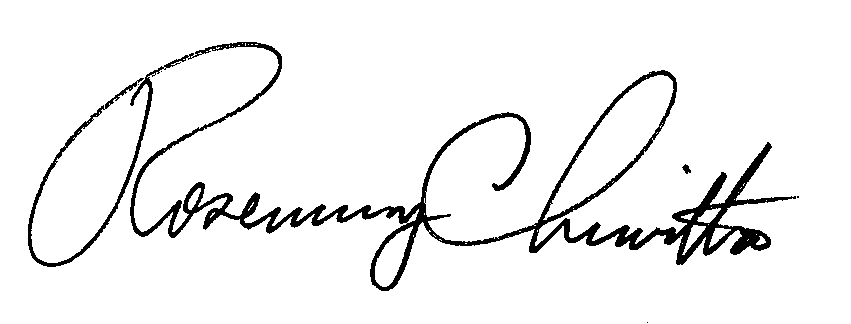 Sincerely,						Rosemary Chiavetta						SecretaryEnclosure:  Certificates of Public ConvenienceCc:  	Melissa Derr, TUS	Jani Tuzinski, TUS	Christopher Hepburn, TUS	Spencer Nahf, TUS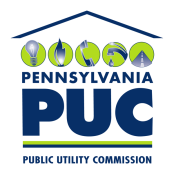  PUBLIC UTILITY COMMISSIONP.O. IN REPLY PLEASE REFER TO OUR FILE